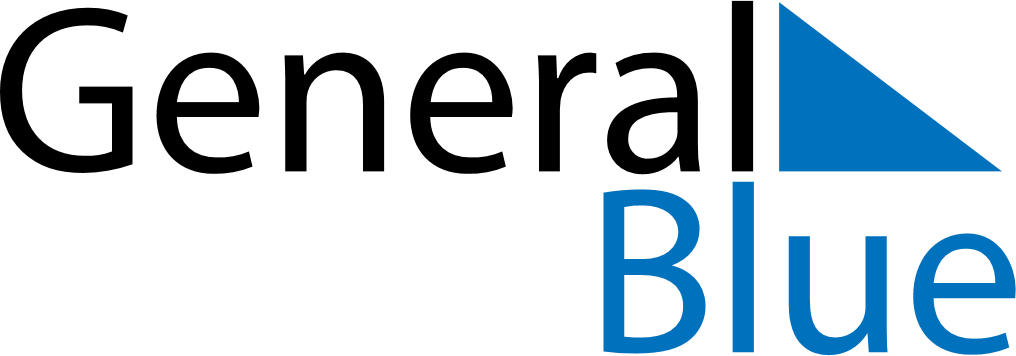 November 2024November 2024November 2024November 2024November 2024November 2024Czluchow, Pomerania, PolandCzluchow, Pomerania, PolandCzluchow, Pomerania, PolandCzluchow, Pomerania, PolandCzluchow, Pomerania, PolandCzluchow, Pomerania, PolandSunday Monday Tuesday Wednesday Thursday Friday Saturday 1 2 Sunrise: 6:50 AM Sunset: 4:17 PM Daylight: 9 hours and 27 minutes. Sunrise: 6:52 AM Sunset: 4:15 PM Daylight: 9 hours and 23 minutes. 3 4 5 6 7 8 9 Sunrise: 6:54 AM Sunset: 4:13 PM Daylight: 9 hours and 19 minutes. Sunrise: 6:56 AM Sunset: 4:12 PM Daylight: 9 hours and 15 minutes. Sunrise: 6:58 AM Sunset: 4:10 PM Daylight: 9 hours and 12 minutes. Sunrise: 6:59 AM Sunset: 4:08 PM Daylight: 9 hours and 8 minutes. Sunrise: 7:01 AM Sunset: 4:06 PM Daylight: 9 hours and 4 minutes. Sunrise: 7:03 AM Sunset: 4:04 PM Daylight: 9 hours and 0 minutes. Sunrise: 7:05 AM Sunset: 4:02 PM Daylight: 8 hours and 57 minutes. 10 11 12 13 14 15 16 Sunrise: 7:07 AM Sunset: 4:01 PM Daylight: 8 hours and 53 minutes. Sunrise: 7:09 AM Sunset: 3:59 PM Daylight: 8 hours and 49 minutes. Sunrise: 7:11 AM Sunset: 3:57 PM Daylight: 8 hours and 46 minutes. Sunrise: 7:13 AM Sunset: 3:56 PM Daylight: 8 hours and 42 minutes. Sunrise: 7:15 AM Sunset: 3:54 PM Daylight: 8 hours and 39 minutes. Sunrise: 7:17 AM Sunset: 3:53 PM Daylight: 8 hours and 36 minutes. Sunrise: 7:18 AM Sunset: 3:51 PM Daylight: 8 hours and 32 minutes. 17 18 19 20 21 22 23 Sunrise: 7:20 AM Sunset: 3:50 PM Daylight: 8 hours and 29 minutes. Sunrise: 7:22 AM Sunset: 3:48 PM Daylight: 8 hours and 26 minutes. Sunrise: 7:24 AM Sunset: 3:47 PM Daylight: 8 hours and 22 minutes. Sunrise: 7:26 AM Sunset: 3:46 PM Daylight: 8 hours and 19 minutes. Sunrise: 7:28 AM Sunset: 3:44 PM Daylight: 8 hours and 16 minutes. Sunrise: 7:29 AM Sunset: 3:43 PM Daylight: 8 hours and 13 minutes. Sunrise: 7:31 AM Sunset: 3:42 PM Daylight: 8 hours and 10 minutes. 24 25 26 27 28 29 30 Sunrise: 7:33 AM Sunset: 3:41 PM Daylight: 8 hours and 7 minutes. Sunrise: 7:34 AM Sunset: 3:40 PM Daylight: 8 hours and 5 minutes. Sunrise: 7:36 AM Sunset: 3:39 PM Daylight: 8 hours and 2 minutes. Sunrise: 7:38 AM Sunset: 3:38 PM Daylight: 7 hours and 59 minutes. Sunrise: 7:39 AM Sunset: 3:37 PM Daylight: 7 hours and 57 minutes. Sunrise: 7:41 AM Sunset: 3:36 PM Daylight: 7 hours and 54 minutes. Sunrise: 7:43 AM Sunset: 3:35 PM Daylight: 7 hours and 52 minutes. 